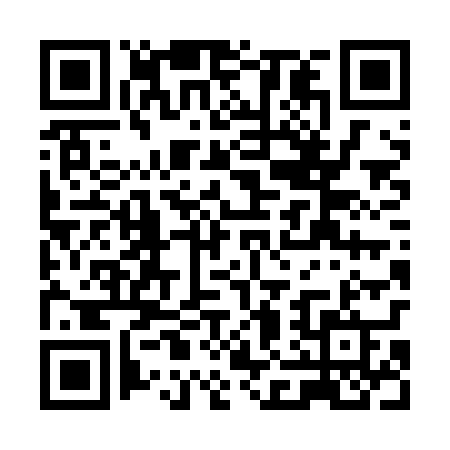 Ramadan times for Koszelew, PolandMon 11 Mar 2024 - Wed 10 Apr 2024High Latitude Method: Angle Based RulePrayer Calculation Method: Muslim World LeagueAsar Calculation Method: HanafiPrayer times provided by https://www.salahtimes.comDateDayFajrSuhurSunriseDhuhrAsrIftarMaghribIsha11Mon4:104:106:0411:513:435:395:397:2612Tue4:084:086:0211:513:445:415:417:2813Wed4:054:055:5911:513:465:435:437:3014Thu4:034:035:5711:503:475:455:457:3215Fri4:004:005:5511:503:495:465:467:3416Sat3:573:575:5211:503:505:485:487:3617Sun3:553:555:5011:493:515:505:507:3818Mon3:523:525:4811:493:535:525:527:4019Tue3:503:505:4511:493:545:535:537:4220Wed3:473:475:4311:493:565:555:557:4421Thu3:443:445:4111:483:575:575:577:4622Fri3:423:425:3811:483:585:595:597:4823Sat3:393:395:3611:484:006:006:007:5124Sun3:363:365:3411:474:016:026:027:5325Mon3:333:335:3111:474:026:046:047:5526Tue3:303:305:2911:474:046:066:067:5727Wed3:283:285:2711:464:056:076:077:5928Thu3:253:255:2411:464:066:096:098:0129Fri3:223:225:2211:464:086:116:118:0430Sat3:193:195:2011:464:096:136:138:0631Sun4:164:166:1712:455:107:147:149:081Mon4:134:136:1512:455:127:167:169:102Tue4:104:106:1312:455:137:187:189:133Wed4:074:076:1012:445:147:207:209:154Thu4:044:046:0812:445:157:217:219:175Fri4:014:016:0612:445:177:237:239:206Sat3:583:586:0312:445:187:257:259:227Sun3:553:556:0112:435:197:277:279:248Mon3:523:525:5912:435:207:287:289:279Tue3:493:495:5612:435:227:307:309:2910Wed3:463:465:5412:425:237:327:329:32